CCSM Telecon/Webex, 05 February 2019AttendeesE. Barkley, T. Bui, C. Ciocirlan, A. Crowson, W. Eddy, M. Gnat, C. Haddow, J. PietrasAgenda  (As adjusted at the teleconference)General AnnouncementsNo replacement identified for CMC Chair – I have been told it may be months before that happensPIF Prototyping CheckOccultation definition question as a result of prototyping so far:  ESA produces occultation information from a geocentric point of view, NASA/JPL/DSN produces occultation information from a topographic (tracking station) point of view;  this means that there is no aperture reference (which is required per the current definition) for ESA produced PIF information; it also means that there may be slight differences in events times stated; an action assigned to determine best approach to resolve the issueService Package Data Format and Scenarios + SPDF Review CommentsRe Scenarios and allowing the same SLE Instance to serve in more than one scenario:Noted that the same SLE instance IDs can be present in the different service packages (which are in turn given a common relationship via the scenario ID) and that this should allow for the data format to address this situationRe SPDF Review, noted that C. Haddow will coordinate with W. Eddy re UML model for the functional resource parameter; essential agreement is the SPDF will use the same FR parameter model as that used in the CDE (Common Data Entities) bookTGFT Status Prototyping is set to resume on or about March 11th, based on emails exchange between CNES and NSSC At this time, believed that all the technical outstanding issues have been addressedSome editorial clean up re use case description and other items (as noted from Fall 2018 meetings) is still pending Proposed Update to XML Schema Naming Convention Reviewed proposed modification to schema naming convention (see slides below)Discussed whether or not “very minor” version number is needed for Blue BooksAgreed that as blue books will have at least a minor pink sheet applied to provide the corrected schema number, that this is not needed	Action Items Check A reminder for those who are on the assignee list to take a look at the configuration profile/service agreement proposed draft outline developed by M. GnatTwo new actions openedPlease see latest spreadsheetAOB  -- NoneNext TeleconOur next teleconference is scheduled for February 26th 2019.  Note that I may not be able to attend this telecon. Please see invitation from C. Haddow.  Updated (and adopted) XML Schema Naming Convention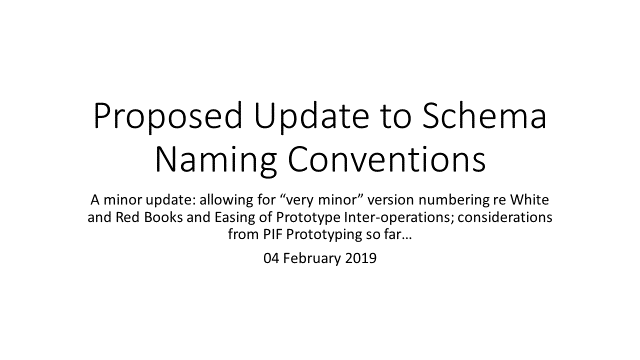 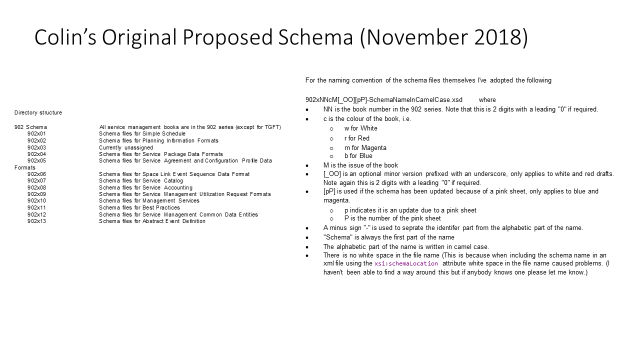 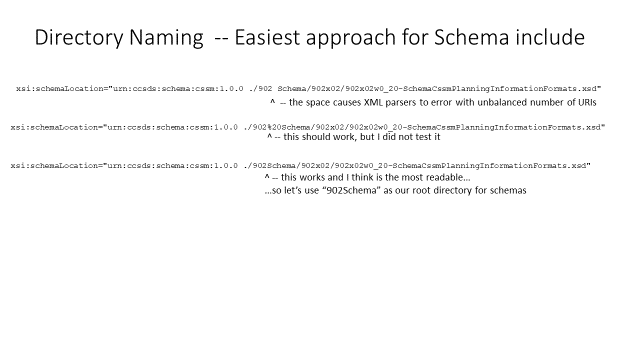 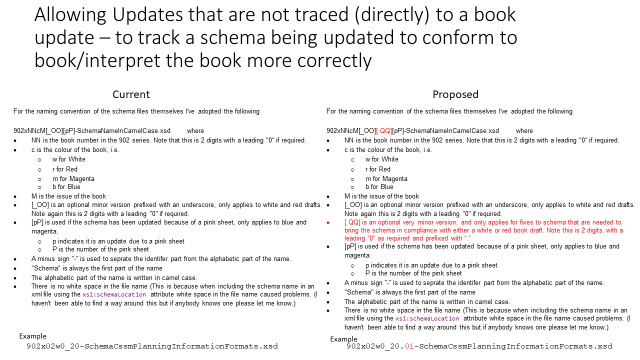 